Publicado en Barcelona el 17/05/2017 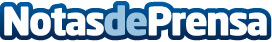 Barcelona inaugura salón de decoración e interiorismoEl primer escaparate de ideas y tendencias de decoración dirigido a todo el público, llega a La Cúpula de Las Arenas de Barcelona los días 19, 20 y 21 de mayoDatos de contacto:Agencia Setting615 15 39 44Nota de prensa publicada en: https://www.notasdeprensa.es/barcelona-inaugura-salon-de-decoracion-e Categorias: Interiorismo Cataluña Eventos Construcción y Materiales http://www.notasdeprensa.es